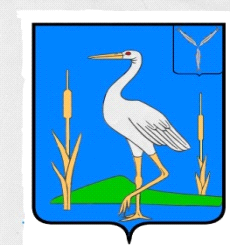 АДМИНИСТРАЦИЯБОЛЬШЕКАРАЙСКОГО МУНИЦИПАЛЬНОГО ОБРАЗОВАНИЯ РОМАНОВСКОГО МУНИЦИПАЛЬНОГО РАЙОНА  САРАТОВСКОЙ  ОБЛАСТИПОСТАНОВЛЕНИЕ№20От 18.03.2020 годас. Большой КарайО внесении изменений в муниципальную  программу«Благоустройство муниципального образования»                  На основании   Устава Большекарайского муниципального образования Романовского муниципального района Саратовской области ПОСТАНОВЛЯЮ:        1. Внести изменения в Приложение № 1 к постановлению администрации Большекарайского муниципального образования № 53 от 25.10.2019г. (с изм. от 20.12.2019г. №73,от 14.02.2020г.№10) следующим образом: пункт  программы «Программные мероприятия » изложить в новой редакции.	2. Настоящее постановление вступает в силу со дня  его  официального опубликования (обнародования). 3.Контроль за выполнением настоящего Постановления оставляю за собой.Глава Большекарайского муниципального образования				              Н.В.СоловьеваПрограммные мероприятия Раздел 1Энергосбережение и повышение энергетической эффективности на территории муниципального образованияРаздел 1Энергосбережение и повышение энергетической эффективности на территории муниципального образованияРаздел 1Энергосбережение и повышение энергетической эффективности на территории муниципального образованияРаздел 1Энергосбережение и повышение энергетической эффективности на территории муниципального образованияРаздел 1Энергосбережение и повышение энергетической эффективности на территории муниципального образованияРаздел 1Энергосбережение и повышение энергетической эффективности на территории муниципального образованияРаздел 1Энергосбережение и повышение энергетической эффективности на территории муниципального образованияРаздел 1Энергосбережение и повышение энергетической эффективности на территории муниципального образованияРаздел 1Энергосбережение и повышение энергетической эффективности на территории муниципального образованияПриобретение , замена , ремонт , содержание оборудования и ламп  уличного  освещения ,светильникиПриобретение , замена , ремонт , содержание оборудования и ламп  уличного  освещения ,светильникисуммасуммасуммасуммагодгодгодПриобретение , замена , ремонт , содержание оборудования и ламп  уличного  освещения ,светильникиПриобретение , замена , ремонт , содержание оборудования и ламп  уличного  освещения ,светильники10 000 руб.10 000 руб.10 000 руб.10 000 руб.          2020          2020          2020Раздел 2Озеленение территорий муниципального образования Раздел 2Озеленение территорий муниципального образования Раздел 2Озеленение территорий муниципального образования Раздел 2Озеленение территорий муниципального образования Раздел 2Озеленение территорий муниципального образования Раздел 2Озеленение территорий муниципального образования Раздел 2Озеленение территорий муниципального образования Раздел 2Озеленение территорий муниципального образования Раздел 2Озеленение территорий муниципального образования -выкашивание сорной растительности  парковой зоны и других общественных мест (приобретение расходных материалов ) ;-озеленение и содержание территорий (закупка рассады цветов)суммасуммасуммасуммасуммагодгодгод-выкашивание сорной растительности  парковой зоны и других общественных мест (приобретение расходных материалов ) ;-озеленение и содержание территорий (закупка рассады цветов)10 000 руб.10 000 руб.10 000 руб.10 000 руб.10 000 руб.          2020          2020          2020Раздел 3Мероприятия по благоустройству  муниципального образованияРаздел 3Мероприятия по благоустройству  муниципального образованияРаздел 3Мероприятия по благоустройству  муниципального образованияРаздел 3Мероприятия по благоустройству  муниципального образованияРаздел 3Мероприятия по благоустройству  муниципального образованияРаздел 3Мероприятия по благоустройству  муниципального образованияРаздел 3Мероприятия по благоустройству  муниципального образованияРаздел 3Мероприятия по благоустройству  муниципального образованияРаздел 3Мероприятия по благоустройству  муниципального образования-ремонт и содержание памятников и малых архитектурных  форм, находящихся на территории муниципального образования;- содержание детской и универсальной спортивной площадок;-закупка хоз. инвентаря и материалов для проведения мероприятий по благоустройству-изготовление проектно-сметной документации- дератизация помещений, открытых территорий -контроль качества проведенных дератизационных мероприятий-ремонт и содержание памятников и малых архитектурных  форм, находящихся на территории муниципального образования;- содержание детской и универсальной спортивной площадок;-закупка хоз. инвентаря и материалов для проведения мероприятий по благоустройству-изготовление проектно-сметной документации- дератизация помещений, открытых территорий -контроль качества проведенных дератизационных мероприятий-ремонт и содержание памятников и малых архитектурных  форм, находящихся на территории муниципального образования;- содержание детской и универсальной спортивной площадок;-закупка хоз. инвентаря и материалов для проведения мероприятий по благоустройству-изготовление проектно-сметной документации- дератизация помещений, открытых территорий -контроль качества проведенных дератизационных мероприятийсуммасуммасуммагодгодгод-ремонт и содержание памятников и малых архитектурных  форм, находящихся на территории муниципального образования;- содержание детской и универсальной спортивной площадок;-закупка хоз. инвентаря и материалов для проведения мероприятий по благоустройству-изготовление проектно-сметной документации- дератизация помещений, открытых территорий -контроль качества проведенных дератизационных мероприятий-ремонт и содержание памятников и малых архитектурных  форм, находящихся на территории муниципального образования;- содержание детской и универсальной спортивной площадок;-закупка хоз. инвентаря и материалов для проведения мероприятий по благоустройству-изготовление проектно-сметной документации- дератизация помещений, открытых территорий -контроль качества проведенных дератизационных мероприятий-ремонт и содержание памятников и малых архитектурных  форм, находящихся на территории муниципального образования;- содержание детской и универсальной спортивной площадок;-закупка хоз. инвентаря и материалов для проведения мероприятий по благоустройству-изготовление проектно-сметной документации- дератизация помещений, открытых территорий -контроль качества проведенных дератизационных мероприятий60 000 руб.60 000 руб.60 000 руб.          2020          2020          2020Раздел 4Мероприятия по охране окружающей среды Раздел 4Мероприятия по охране окружающей среды Раздел 4Мероприятия по охране окружающей среды Раздел 4Мероприятия по охране окружающей среды Раздел 4Мероприятия по охране окружающей среды Раздел 4Мероприятия по охране окружающей среды Раздел 4Мероприятия по охране окружающей среды Раздел 4Мероприятия по охране окружающей среды Раздел 4Мероприятия по охране окружающей среды Проведение мероприятий по организации мест массового отдыха населения у воды (приобретение информационных стендов и табличек, обустройство территории, приобретение стройматериалов)Проведение мероприятий по организации мест массового отдыха населения у воды (приобретение информационных стендов и табличек, обустройство территории, приобретение стройматериалов)Проведение мероприятий по организации мест массового отдыха населения у воды (приобретение информационных стендов и табличек, обустройство территории, приобретение стройматериалов)Проведение мероприятий по организации мест массового отдыха населения у воды (приобретение информационных стендов и табличек, обустройство территории, приобретение стройматериалов)суммасуммасуммагодгодПроведение мероприятий по организации мест массового отдыха населения у воды (приобретение информационных стендов и табличек, обустройство территории, приобретение стройматериалов)Проведение мероприятий по организации мест массового отдыха населения у воды (приобретение информационных стендов и табличек, обустройство территории, приобретение стройматериалов)Проведение мероприятий по организации мест массового отдыха населения у воды (приобретение информационных стендов и табличек, обустройство территории, приобретение стройматериалов)Проведение мероприятий по организации мест массового отдыха населения у воды (приобретение информационных стендов и табличек, обустройство территории, приобретение стройматериалов)5 000 руб.5 000 руб.5 000 руб.          2020          2020Раздел 5Содержание  дорог муниципального образования Раздел 5Содержание  дорог муниципального образования Раздел 5Содержание  дорог муниципального образования Раздел 5Содержание  дорог муниципального образования Раздел 5Содержание  дорог муниципального образования Раздел 5Содержание  дорог муниципального образования Раздел 5Содержание  дорог муниципального образования Раздел 5Содержание  дорог муниципального образования Раздел 5Содержание  дорог муниципального образования -очистка уличной дорожной сети с грунтовым покрытием от снега ;-профилирование (грейдирование)  уличной дорожной сети с грунтовым покрытием;- окос уличной дорожной сети с грунтовым покрытием-очистка уличной дорожной сети с грунтовым покрытием от снега ;-профилирование (грейдирование)  уличной дорожной сети с грунтовым покрытием;- окос уличной дорожной сети с грунтовым покрытием-очистка уличной дорожной сети с грунтовым покрытием от снега ;-профилирование (грейдирование)  уличной дорожной сети с грунтовым покрытием;- окос уличной дорожной сети с грунтовым покрытием-очистка уличной дорожной сети с грунтовым покрытием от снега ;-профилирование (грейдирование)  уличной дорожной сети с грунтовым покрытием;- окос уличной дорожной сети с грунтовым покрытием-очистка уличной дорожной сети с грунтовым покрытием от снега ;-профилирование (грейдирование)  уличной дорожной сети с грунтовым покрытием;- окос уличной дорожной сети с грунтовым покрытиемсуммасуммасуммагод-очистка уличной дорожной сети с грунтовым покрытием от снега ;-профилирование (грейдирование)  уличной дорожной сети с грунтовым покрытием;- окос уличной дорожной сети с грунтовым покрытием-очистка уличной дорожной сети с грунтовым покрытием от снега ;-профилирование (грейдирование)  уличной дорожной сети с грунтовым покрытием;- окос уличной дорожной сети с грунтовым покрытием-очистка уличной дорожной сети с грунтовым покрытием от снега ;-профилирование (грейдирование)  уличной дорожной сети с грунтовым покрытием;- окос уличной дорожной сети с грунтовым покрытием-очистка уличной дорожной сети с грунтовым покрытием от снега ;-профилирование (грейдирование)  уличной дорожной сети с грунтовым покрытием;- окос уличной дорожной сети с грунтовым покрытием-очистка уличной дорожной сети с грунтовым покрытием от снега ;-профилирование (грейдирование)  уличной дорожной сети с грунтовым покрытием;- окос уличной дорожной сети с грунтовым покрытием15 000руб.15 000руб.15 000руб.          2020Итого по муниципальной программеИтого по муниципальной программеИтого по муниципальной программеИтого по муниципальной программеИтого по муниципальной программе180 000 руб.180 000 руб.180 000 руб.180 000 руб.